                         St Wilfrid’s C of E School Action Plan for P.E. 2022-2023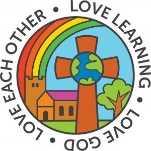                                                    Yearly swimming reportKey achievements to date until July 2022:Areas of development for 2022-2023Achieving the School Games Gold award 4 times in a row.The introduction of the school running track and trim trail, which is used to help children accomplish the exercise required each day.The marathon running challenge- all children aiming to achieve the length of a marathon around the track over time.Children from Y5 and 6 competed in the Windermere Cross country run.All KS2 children taking part in school swimming.Assessment of Fundamental Movement Skills from EYFS to Year 2 providing data that then is used to plan effectively.Teachers received CPD.Orienteering units of work purchased and school grounds mapped to encourage all children to take part in physical activity- staff also have been trained in the delivery of the scheme.Expert coaches used to deliver lessons and clubs alongside teachers.P.E. app purchased to help the delivery and assessment of P.E. in all Key Stages.All Key Stage 1 children have had cycle skill sessions.Y5 and 6 children have had first aid training.Extra-curricular clubs have been re-introduced this year including rugby, running, athletics, football, dance, multiskills, rounders and fitness.Children have participated in competitions including all of year 4, who have signed up to take part in the Salt Ayre sports festival. Re-introduction of our own sports day/ festival.Improvements made to school grounds.Niel Danns- Pro skateboarder came into work with Y3 and 6 children to help inspire them.The budget has been confirmed once again for the next academic year and will be used to enhance provision for all children. Children provided with a wider variety of extra-curricular clubs with the aim of attracting as many children as possible to them. FMS will continue to be a priority for EYFS, Y1, Y2 and Y3Continue to provide children with an understanding of inclusive sports. Continue partnership with other schools through Lancaster schools’ network and the Lancs and Heysham SSN; through these links children will get the chance to participate in a range of competitive sports.Sustain links with wider curriculum, particularly social, spiritual, moral and cultural skills. Meeting national curriculum requirements for swimming and water safety.N.B Complete this section to your best ability. For example you might have practised safe self-rescue techniques on dry land.What percentage of your current Year 6 cohort swim competently, confidently and proficiently over a distance of at least 25 metres?N.B. Even though your pupils may swim in another year please report on their attainment on leaving primary school at the end of the summer term 2021.96%What percentage of your current Year 6 cohort use a range of strokes effectively [for example, front crawl, backstroke and breaststroke]?96%What percentage of your current Year 6 cohort perform safe self-rescue in different water-based situations?100%Schools can choose to use the Primary PE and sport premium to provide additional provision for swimming but this must be for activity over and above the national curriculum requirements. Have you used it in this way?Yes/NoAcademic Year: 2022/23Total fund allocated: £18120Date Updated: 29.06.22Date Updated: 29.06.22Key indicator 1: The engagement of all pupils in regular physical activity – Chief Medical Officers guidelines recommend that primary school pupils undertake at least 30 minutes of physical activity a day in schoolKey indicator 1: The engagement of all pupils in regular physical activity – Chief Medical Officers guidelines recommend that primary school pupils undertake at least 30 minutes of physical activity a day in schoolKey indicator 1: The engagement of all pupils in regular physical activity – Chief Medical Officers guidelines recommend that primary school pupils undertake at least 30 minutes of physical activity a day in schoolKey indicator 1: The engagement of all pupils in regular physical activity – Chief Medical Officers guidelines recommend that primary school pupils undertake at least 30 minutes of physical activity a day in schoolIntentImplementationImplementationImpactYour school focus should be clear what you want the pupils to know and be able to do and aboutwhat they need to learn and toconsolidate through practice:Make sure your actions to achieve are linked to your intentions:Funding allocated:Evidence of impact: what do pupils now know and what can they now do? What has changed?Sustainability and suggested next steps:Once again we will continue to promote our daily run around our track. Every child in KS2 is aiming to complete a marathon- they will have their own personal record card to add to each time they have run a lap of the track. We have calculated that 156 laps of the track equate to the length of a marathon- when they complete this milestone they will receive a certificate in celebration worship. Each class in KS1 will also once again be aiming to run 156 laps of the track, but will do it as a whole class. This will take at least 1 half term to achieve.In addition to the track a permanent out door gym will be purchased- this can be used by children throughout the day. This is designed to be inclusive for all children and will promote health and well-being.Both KS1 and KS2 playgrounds are being improved this year and we will also purchase new equipment which can be used at playtimes, aimed at promoting the improvement and practise of Fundamental movement skills.Young leaders will be trained in the Autumn term and they will promote physical activity and healthy lifestyles in KS1.They will help to run playtimes and teach the KS1 children new games.Children across KS1 including Reception will receive cycle skill sessions this year to help promote exercise at home.Children will be monitored through the use of the Primary Passport App as to how much PA they are getting a week. This will include both lesson time and extra-curricular.Teachers will timetable and allocate 20 minutes per day to the run, which will help every child to achieve 30 minutes of physical activity per day.Teachers will again timetable use of this equipment into their day+ it will be available to all children at playtimes.Equipment will be purchased and teachers will demonstrate how to use new resources properly.As part of the SSN sign up we will have a coach come to train the children to become Young leaders.An expert coach will be brought in to teach children to ride their bikes without stabilisers. Those who already can will have skill sessions.Staff training on the App will take place in Autumn Term 1 and data for extra curricular clubs will be collected from September. £0TBC following site visitEstimated approx. £10000£2000 for equipment+ TBC for improvements to playgroundsComes with SSN package£600The annual cost of the app.All children will be participating in the marathon challenge and will understand that it is counting towards their 30 minutes of physical activity which is required per day. This should have a positive impact on both physical and mental well-being.Children will enjoy using the equipment and this will ensure that they are working towards reaching their 30 minutes of PA a day.Children will use the new equipment provided to help them improve their Fundamental Movement skills including throwing and catching both underarm and overarm. This will help them to become more confident.KS1 children will be physically active during playtimes and KS2 children will have the responsibility of leading them.Children will ride a bike confidently, promoting the use of bikes and exercise outside of school.Children who are not accessing extra-curricular activities will be highlighted to us and then we will work to address their needs. Next steps- to promote running as a hobby which can be taken up in extra curricular clubs and as a hobby outside of school.To promote general fitness with the help of the Healthy school team.We will have regular meetings with the young leaders to ascertain the impact of the new equipment.Train new young leaders.Bike to school weekKey indicator 2: The profile of PESSPA being raised across the school as a tool for whole school improvementKey indicator 2: The profile of PESSPA being raised across the school as a tool for whole school improvementKey indicator 2: The profile of PESSPA being raised across the school as a tool for whole school improvementKey indicator 2: The profile of PESSPA being raised across the school as a tool for whole school improvementKey indicator 2: The profile of PESSPA being raised across the school as a tool for whole school improvementIntentImplementationImplementationImpactYour school focus should be clear what you want the pupils to know and be able to do and aboutwhat they need to learn and toconsolidate through practice:Make sure your actions to achieve are linked to your intentions:Funding allocated:Evidence of impact: what do pupils now know and what can they now do? What has changed?:Sustainability and suggested next steps:At St Wilfrid’s we know that P.E. is such an important part of not only our children’s lives but every member of our school family; helping with both physical and mental well-being. We love celebrating achievements in celebration worship and plan to reintroduce our termly raffle to entice children into participating in extra-curricular activity. We continue to buy into the Lancashire SSN which provides us with CPD for staff and important links with other local schools. A healthy school team will also be created to help with promoting PA and healthy lifestyles.We will once again buy into the SSN and as restrictions ease begin to participate in competitive events. Staff will also indicate any CPD they would like to receive.£2000All pupils will know the importance of physical activity and why it is required to help our well-being. There will be a wider variety of extra-curricular clubs on offer to attract as many children as possible to take part.Continued participation in the SSN means that we are well supported by our SSCO’S children will have lots of opportunity for participation in sports/competition.Key indicator 3: Increased confidence, knowledge and skills of all staff in teaching PE and sportKey indicator 3: Increased confidence, knowledge and skills of all staff in teaching PE and sportKey indicator 3: Increased confidence, knowledge and skills of all staff in teaching PE and sportKey indicator 3: Increased confidence, knowledge and skills of all staff in teaching PE and sportKey indicator 3: Increased confidence, knowledge and skills of all staff in teaching PE and sportIntentImplementationImplementationImpactYour school focus should be clearMake sure your actions toFundingEvidence of impact: what doSustainability and suggestedwhat you want the pupils to knowachieve are linked to yourallocated:pupils now know and whatnext steps:and be able to do and aboutintentions:can they now do? What haswhat they need to learn and tochanged?:consolidate through practice:CPD for staff will be identified. Fundamental Movement skills continues to be a priority therefore CPD will be provided. Training will be facilitated accordingly.Some training will be provided  as part of our affiliation with the SSN. allocation TBCStaff will have been given up to date training on the provision of P.E. within their year group.Staff who have attended training will feedback to other staff- A club for FMS in KS1 will be run from Autumn Term 1.Key indicator 4: Broader experience of a range of sports and activities offered to all pupilsKey indicator 4: Broader experience of a range of sports and activities offered to all pupilsKey indicator 4: Broader experience of a range of sports and activities offered to all pupilsKey indicator 4: Broader experience of a range of sports and activities offered to all pupilsKey indicator 4: Broader experience of a range of sports and activities offered to all pupilsIntentImplementationImplementationImpactYour school focus should be clearMake sure your actions toFundingEvidence of impact: what doSustainability and suggestedwhat you want the pupils to knowachieve are linked to yourallocated:pupils now know and whatnext steps:and be able to do and aboutintentions:can they now do? What haswhat they need to learn and tochanged?:consolidate through practice:Additional achievements:This year we would like to offer a greater variety of extra-curricular activities. We will send a survey round each class to ascertain the types of clubs they would like to see on offer and provide accordingly.Plans for these clubs will be finalised at the beginning of Autumn Term 1.£5000Club registers and uptake.The introduction of new clubs.Key indicator 5: Increased participation in competitive sportKey indicator 5: Increased participation in competitive sportKey indicator 5: Increased participation in competitive sportKey indicator 5: Increased participation in competitive sportKey indicator 5: Increased participation in competitive sportIntentImplementationImplementationImpactYour school focus should be clearMake sure your actions toFundingEvidence of impact: what doSustainability and suggestedwhat you want the pupils to knowachieve are linked to yourallocated:pupils now know and whatnext steps:and be able to do and aboutintentions:can they now do? What haswhat they need to learn and tochanged?:consolidate through practice:Our aim is to begin to enter the children into inter school competition during this academic year. We wish to be as inclusive as possible encouraging as many children as possible to take part.Children will be signed up for competitions.Vehicle hire (TBC)Children will have had the opportunity to represent school in a competitive way  Data will be kept on the PE passport app so that we can keep monitor participation.Competitions.Signed off bySigned off byHead Teacher:Claire WeymouthDate:29.06.22Subject Leader:Kate LongDate:29.06.22Governor:Paul JarvisDate:01.12.21